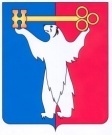 АДМИНИСТРАЦИЯ ГОРОДА НОРИЛЬСКАКРАСНОЯРСКОГО КРАЯПОСТАНОВЛЕНИЕ21.03.2016                                           г. Норильск                                                  № 169О внесении изменения в постановление Администрации города Норильска 
от 31.05.2011 № 273 В целях урегулирования отдельных вопросов, а также в связи с кадровыми изменениями в Администрации города Норильска, ПОСТАНОВЛЯЮ:Внести в состав комиссии по делам несовершеннолетних и защите их прав Центрального района города Норильска, утвержденный постановлением Администрации города Норильска от 31.05.2011 № 273 (далее – Комиссия), следующие изменения:1.1. Вывести из состава Комиссии Баранову Евгению Владимировну.1.2. Ввести в состав Комиссии Маслову Елену Станиславну - начальника отдела опеки и попечительства над несовершеннолетними Администрации города Норильска, в качестве члена Комиссии.1.3. В отношении члена Комиссии Кудрявцевой Виктории Александровны:1.3.1. Фамилию изменить на Подкаменную.1.3.2. Наименование должности изложить в следующей редакции: «начальник отдела трудоустройства Центрального района города Норильска Краевого государственного казенного учреждения «Центр занятости населения города Норильска».2. Разместить настоящее постановление на официальном сайте муниципального образования город Норильск. Руководитель Администрации города Норильска		                  Е.Ю. Поздняков